Beispielaufgaben 2019Mathematik Teil 1: Stochastik      		                                           ./15Informationen und Daten aus Tabellen, Diagrammen und Schaubildern entnehmen.Schau dir die 4 Grafiken an. Welche von ihnen stellt die Temperatur in Belgien von Januar bis Dezember dar? Begründe deine Wahl.Ich wähle Grafik Nummer _________, weil __________________________________________________________________________________________________________________________________________________________________________________________________________________________________./2Das Tierheim „Flotte Pfote“ hat die folgende Statistik veröffentlicht:Was wird hier dargestellt?___________________________________________________________________________________________________________________________________________________________________________________________________In welchen beiden Monaten sind die Beträge am höchsten?	_________________________________________________________________Kannst du erklären, warum dies so sein könnte?___________________________________________________________________________________________________________________________________________________________________________________________________Berechne den Durchschnittswert zu der Tabelle oben. Achte darauf, deine Antwort mit einer korrekten Einheit zu versehen.___________________________________________________________________________________________________________________________________________________________________________________________________Teil 2: Geometrie  		                                               RaumorientierungHier siehst du ein Spielfeld für das Spiel „Schiffe versenken“. Flugzeugträger:	5 Kreuzer:		4 U-Boot:		3 Zerstörer:		2 Gib die Position an:des Flugzeugträgers: __________________________ des Kreuzers: __________________________Zeichne einen zusätzlichen Zerstörer ein, dessen Position D6-D7 lautet.Da in diesem Spiel die Schiffe sich nicht berühren dürfen und auch nicht am Rand des Spielfelds liegen dürfen, bleiben dir 3 Möglichkeiten, um einen weiteren Kreuzer einzuzeichnen, der das Feld H4 besetzt.Gib die Positionen der 3 Möglichkeiten an:	1) __________________________							2) __________________________							3) __________________________Konstruktion von parallelen und senkrechten Geraden und ebenen Figuren – Erkennen der ZusammenhängeSchau dir die Zeichnung hiernach genau an.Zeichne eine Parallele P zu der Geraden A, die durch den Punkt b läuft.Zeichne eine Senkrechte S zu der Geraden M, die ebenfalls durch den Punkt b läuft. Fülle die Tabelle mit passenden Zeichen (z.B. // oder ⊥) so aus, dass sie die Zusammenhänge zwischen den Geraden korrekt wiedergeben.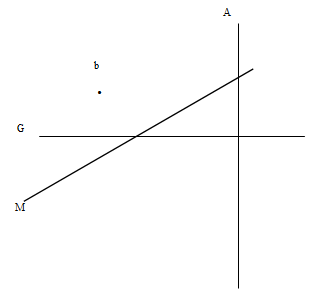 2. Welche geometrische Form bin ich?3. Zeichne ein Quadrat mit einer Seitenlänge von 4 cm.    Zeichne ein Rechteck, das denselben Umfang hat.    Zeichne eine Raute, die denselben Flächeninhalt hat.Klassifizieren von Winkeln und Körpern1. Welche unterschiedlichen Winkel kennst du? Vervollständige die erste und zweite Spalte der folgenden Tabelle.2. Ordne nun die 6 Winkel der Zeichnung in der dritten Spalte richtig zu.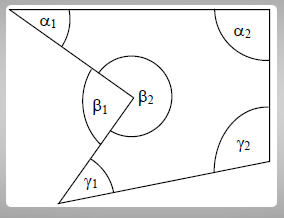 AbbildungenZeichne bei den folgenden Abbildungen alle möglichen Symmetrieachsen ein.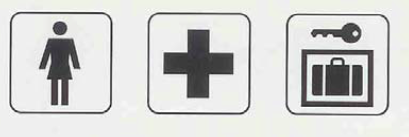 Teil 3: Arithmetik                                                                             Zahlensystem und StellenwertSchreibe die diktierten Zahlen!_____________		_____________		__________________________		_____________		_____________Welche Zahl muss an dem Pfeil stehen?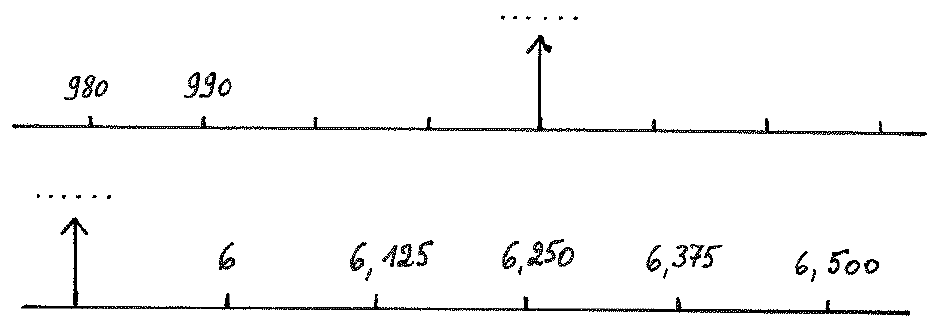 Setze die fehlende Angabe ein:0,03  x  ………  =  312  :  ………  =  1,27  x  ………  =  70 000Vergleichen und ordnen von ganzen und gebrochenen ZahlenOrdne die folgenden Zahlen von der kleinsten zur größten.3      3,075      3       3,43			klein									groß     1               	klein									groß66,66     66,06     66,606     6,666	klein									großEigenschaften von ZahlenDu sollst vierstellige Zahlen aus den Ziffern 0, 2, 5, 8 bilden. Jede Ziffer darf in einer Zahl nur einmal vorkommen.Bilde mit diesen Ziffern 3 vierstellige Zahlen, die durch 5 teilbar sind.__________	__________	__________Kannst du mit diesen 4 Ziffern eine Zahl bilden, die nicht teilbar ist durch 3? Begründe deine Antwort.___________________________________________________________________________________________________________________________________________________________________________Mit welchen Ziffern kann eine Zahl enden, um eine ungerade Zahl zu sein?___________________________________________________________ Welche dieser Zahlen sind Primzahlen? Kreuze an.Lies die folgende Aussage. Ist sie richtig oder falsch? Begründe.Alle Primzahlen sind ungerade Zahlen außer der Zahl 2._________________________________________________________________________________________________________________________________________________________________________________ Kopf- und Schriftrechnen – Schätzen und RundenVervollständige die Zahlenmauer: Die Zahl in einem Stein ist jeweils die Summe der Zahlen, die in den beiden Steinen stehen, auf denen er sich befindet (siehe Beispiel rechts).Vervollständige.  +  ………  = 2  =     +    =  ……  -    =  Schätze das Resultat und kreise die passende Antwort pro Linie ein.Löse die folgenden AufgabenEin Kilogramm Wurst kostet 8,40 €. Kennzeichne das richtige Preisschild.Zeige durch eine Rechnung, warum deine Wahl so ausfällt._________________________________________________________./2Wieviel Prozent des Quadrates sind angefärbt?./1Die 48 Mitglieder des Kinderchors „Sing mit!“ erhalten neue Pullis. Ein Stück kostet  19,90 €.Wie viel wird der Chor bezahlen müssen? Schätze zunächst die Antwort. Schreibe dazu die Rechnung auf, die du im Kopf löst.Schätzung: _______________________________________________Berechne nun die genaue Antwort durch Schriftrechnen.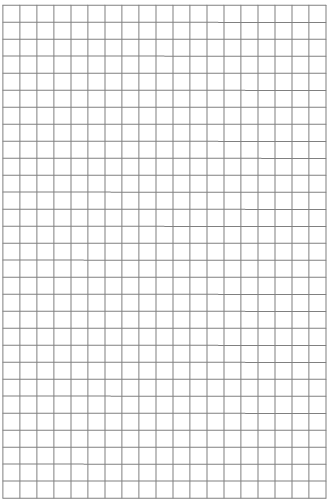 Vergleiche deine Antwort mit deiner Schätzung. Kann sie stimmen?Dein Antwortsatz: __________________________________________ ./3Kreuze die richtigen Vorschläge an. Mehrere Antworten können stimmen.				5  7  6			           4  2				______			     1  1  5  2			 2  3  0  4  		 Diese 2304 Zehner stimmen überein mit			___________		         2  4  1  9  2		  40    576							  2    576							  (4  6)  +  (4  70)  +  (4  500)							  (40  6)  +  (40  70)  +  (40  500)							  4    576./1Rechne schriftlich: 1132,8  :  48 =  Schätze zunächst die Antwort. Schreibe dazu die Rechnung auf, die du im Kopf löst.Schätzung: _______________________________________________ Berechne nun die genaue Antwort durch Schriftrechnen.Vergleiche deine Antwort mit deiner Schätzung. Kann sie stimmen?./3Die Tageskarte für Jugendliche ab 12 Jahre zum Freizeitpark kostet 40 €. Bei Reservierungen über Internet 2 Monate im Voraus gibt es 15 % Rabatt. Wie viel kostet der Eintritt dann?Notiere deinen Lösungsweg und einen Antwortsatz.________________________________________________________________________________________________________________________________________________________________________________________________________________________________Teil 4: Größen und Messen                                                   ./25Grundvorstellungen von Größen – standardisierte MaßeinheitenKreuze die passende Größenangabe an.Schreibe die passende Einheit.Umkreise in jeder Linie die kleinste Angabe.Mit Größen rechnen – Umfang, Flächen- und Rauminhalt berechnenDu sollst den Umfang und den Flächeninhalt der folgenden Formen berechnen.Schreibe die Länge der gemessenen Seiten auf die Zeichnung.Schreibe deine Berechnung auf.Löse deine Rechnung.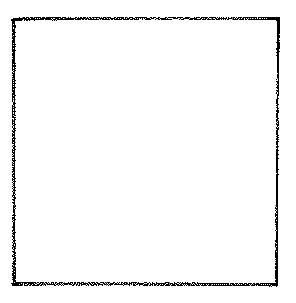 U = ___________________________						FI = ___________________________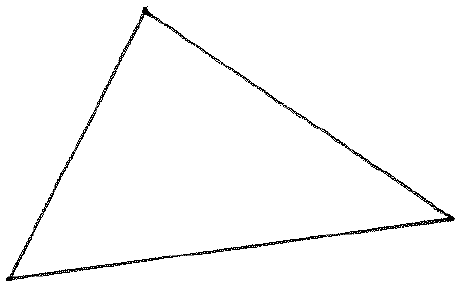 U = ___________________________						FI = ___________________________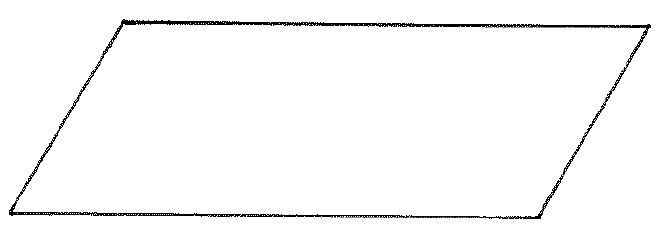 U = ___________________________						FI = ___________________________Die Jugendgruppe fährt mit dem Bus ins Sommerlager. Die Reise beginnt um 08:15 Uhr. Als die Jugendlichen endlich ihr Ziel erreichen, ist es 17:50 Uhr. Wie lange waren sie unterwegs? Notiere deinen Lösungsweg und einen Antwortsatz.____________________________________________________________________________________________________________________________________________________________________________________________________________________________________________________________________________________________Der Reisebus der Jugendgruppe ist durchschnittlich mit einer Geschwindigkeit von 80 km in der Stunde gefahren. Nenne anhand der Europakarte, die du mit deiner Prüfung erhalten hast, 2 mögliche Urlaubsziele (Städtenamen), zu denen die jungen Leute gereist sein könnten. Du darfst hierzu die Fahrtzeit auf halbe Stunden oder Viertelstunden runden.Der Startort ist auf der Landkarte durch einen Klebepunkt gekennzeichnet. Kennzeichne du die möglichen Zielorte ebenfalls durch einen dicken Punkt auf der Landkarte.Notiere deinen Lösungsweg und einen Antwortsatz.___________________________________________________________________________________________________________________________________________________________________________________________________________________________________________________________________________________________________________________________________________________________________Caroline möchte die Wände in ihrem Zimmer neu anstreichen. Ihre Eltern sind einverstanden unter der Bedingung, dass Caroline ihnen grob berechnet, wie viel die benötigte Farbe kosten wird. Übernimm du diese Berechnung. Bedenke, dass die Wände 2x gestrichen werden müssen, damit die Farbe gut deckt.Hier eine Skizze des Bodens des Zimmers:Schätze fehlende Angaben.Im Baumarkt wählt Caroline die passende Farbe. Auf der 2-l-Dose steht: 1 l Farbe für 7 m². Ein Behälter kostet 14 €.Wie wird die Kostenaufstellung aussehen, die Caroline ihren Eltern überreichen muss?Notiere deinen Lösungsweg und einen Antwortsatz.____________________________________________________________________________________________________________________________________________________________________________________________________________________________________________________________________________________________1. 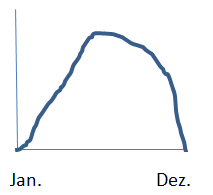 2. 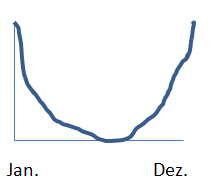 3. 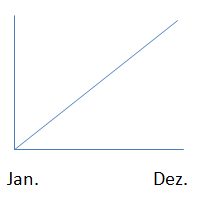 4. 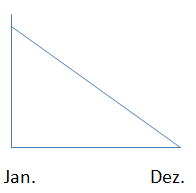 12345678910ABFlugzeugträgerFlugzeugträgerFlugzeugträgerFlugzeugträgerFlugzeugträgerCZerstörerDZerstörerEKreuzerFKreuzerU-BootU-BootU-BootGKreuzerHKreuzerIJAGMPSAGMPSIch bin ein Viereck.Meine Seiten sind alle gleich lang.Meine Winkel sind nicht alle gleich groß. Ich bin______________________Ich bin ein regelmäßiges Vieleck.Ich habe nur 3 Winkel.Ich bin______________________Ich bin ein Vieleck.Meine 4 Winkel sind alle gleich groß.Meine Diagonalen sind senkrecht zueinander.Ich bin______________________Winkelnamemögliche GrößeWinkel aus der Zeichnung1234567891011121314151617181920313110310312124545242499151533669911224455231 x 99,4231023 100231 000185,4  x  0,150,27812,78127,816733  :  19350353500100 g0,64 €250 g2,10 €500 g2,40 €Die Höhe einer Tür misst ungefähr0,10 m1,2 m2 mEin Elefant wiegt ungefähr50 kg5 t5000 gDie Dauer eines Liedes ist ungefähr180 min180 s180 hIn eine Badewanne passen ungefähr200 l2 l0,2 lDie Oberfläche eines Prüfungsblattes misst ungefähr6 dm²60 dm²0,6 dm²Ein Schuhkarton hat einen Rauminhalt von ungefähr8 dm³80 dm³0,8 dm³Die Länge unserer Gartenameise beträgt etwa 5 ………….Die Distanz zwischen Eupen und Sankt Vith beträgt etwa 55 ………….Ein Mensch sollte täglich etwa 2 ………… Wasser trinken.Ein Fußballspiel dauert ungefähr 90 ………….Ein Brot wiegt ungefähr 800 ………….Ein Schnellzug erreicht eine Geschwindigkeit von etwa 300 …………831 mm0,5 m35 cm13 dm250 g1 Pfund0,02 kg370 mg h360 s1 Tag5 min5 ha400 a6000 m²500 dam²5,2 l4,1 dm³0,5 hl2 m³    3 m4 m